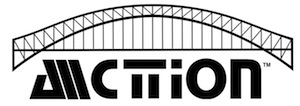 CONCEPPT meeting on Small Fiber NeuropathyPARTICIPANT LISTJosh Bell, MD, PhDAssociate Medical DirectorBiogenCambridge, MassachusettsRobert Dworkin, PhDProfessor of Anesthesiology, Neurology, Oncology & PsychiatryDepartment of Anesthesiology & Perioperative MedicineCenter for Human Experimental TherapeuticsUniversity of Rochester School of Medicine & DentistryRochester, New YorkCatharina (Karin) Faber, MD, PhDProfessor, Neuromuscular DisordersMaastricht University Medical CenterMaastricht, The NetherlandsEva Feldman, MD, PhDRussell N. DeJong Professor of NeurologyDirector, Program for Neurology Research & DiscoveryUniversity of MichiganAnn Arbor, MichiganRoy Freeman, MBChBProfessor of NeurologyHarvard Medical SchoolBeth Israel Deaconess Medical CenterBoston, MassachusettsJennifer Gewandter, PhD, MPHAssistant ProfessorDepartment of AnesthesiologyUniversity of Rochester School of Medicine and Dentistry Rochester, New YorkChristopher Gibbons, MD, MMScAssociate Professor of NeurologyHarvard Medical SchoolBeth Israel Deaconess Medical CenterBoston, Massachusetts Simon Haroutounian, BSc.Pharm, MSc.Pharm, PhDAssistant Professor of AnesthesiologyDepartment of AnesthesiologyWashington University School of MedicineWashington University Pain CenterSt. Louis, MissouriDavid Herrmann, MBBChProfessor of NeurologyDepartment of NeurologyUniversity of RochesterRochester, New YorkAhmet Hoke, MD, PhDProfessor of Neurology & NeuroscienceDirector of Neuromuscular DivisionJohns Hopkins University School of MedicineBaltimore, MarylandNing Hu, MDMedical OfficerMedical OfficerCDER/OND/DAAAPFDASilver Spring, MarylandNoah Kolb, MDAssistant Professor of NeurologyUniversity of VermontBurlington, VermontGiuseppe Lauria, MDProfessor“Carlo Besta” Neurological Institute University of MilanMilan, ItalyTodd Levine, MDDirector ALSA ClinicGBS/CIDP Clinic at Phoenix Neurological AssociatesHonor Health NeurologyPhoenix, ArizonaRayaz Malik, MB ChB, PhDProfessor of MedicineWeill Cornell Medicine – QatarDoha, QatarHeikki Mansikka, MD, PhDVice PresidentChromocell CorporationNorth Brunswick, New JerseyJanet Maynard, MD, MHSClinical Team LeaderDPARP/ODEII/ONDCDERFDASilver Spring, MarylandAnne Louise Oaklander, MDAssociate Professor of NeurologyHarvard Medical SchoolAssociate in Neurology and Assistant in NeuropathologyMassachusetts General HospitalBoston, MassachusettsAmanda Peltier, MD, MSAssociate Professor of NeurologyVanderbilt University Medical CenterNashville, TennesseeMichael Polydefkis, MD, MHSProfessor of NeurologyDirector, Cutaneous Nerve LabJohns Hopkins Medical CenterBaltimore, MarylandBob Rappaport, MDPresidentAnalgesic Concepts, LLCArlington, VirginiaElissa Ritt, DHScMedical Science LiaisonNuFactor Specialty PharmacyTemecula, CaliforniaJames Russell, MBChB, MDProfessor of Neurology University of MarylandBaltimore, MarylandStephen Sainati, MD, PhDSenior Medical Director, Clinical ResearchAptinyx, Inc.Evanston, IllinoisJ. Robinson (Rob) Singleton, MDProfessor of NeurologyUniversity of UtahSalt Lake City, UtahA. Gordon Smith, MD, FAANChairman, Department of NeurologyVirginia Commonwealth UniversityRichmond, VirginiaDeborah Steiner, MD, MScMedical Director, Late Stage Clinical DevelopmentAmgenCambridge, MassachusettsRoi Treister, PhDAssistant ProfessorDirector, The Clinical Pain Innovation LaboratoryThe University of Haifa,Haifa, IsraelNurcan Üçeyler, MDProfessorDepartment of NeurologyUniversity of WürzburgWürzburg, Germany